Система быстрых платежей для бизнеса.Отделение Банка России по Магаданской области приглашает представителей МСП, индивидуальных предпринимателей и самозанятых на тематические вебинары «Система быстрых платежей для бизнеса».Участники узнают, что такое Система быстрых платежей и как бизнес может экономить, принимая безналичную оплату с использованием QR-кодов без затрат на терминалы и дополнительное оборудование. Также слушателям расскажут о процедуре подключения к сервису.Спикерами мероприятия выступят специалисты Отделения Банка России по Магаданской области.Вебинары пройдут 14 марта, 30 мая, 22 августа и 14 ноября. Начало в 15:00 по местному времени».График проведения вебинаров «Система быстрых платежей для бизнеса»№ п/пДата и времяСсылка для подключенияQR-код для подключения1.14.03.2024, 15:00https://my.mts-link.ru/80324429/1606329835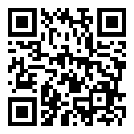 2.30.05.2024, 15:00https://my.mts-link.ru/80324429/529414636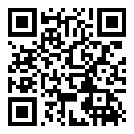 3.22.08.2024, 15:00https://my.mts-link.ru/80324429/1773328136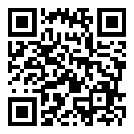 4.14.11.2024, 15:00https://my.mts-link.ru/80324429/1438594267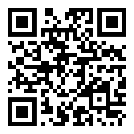 